РОССИЙСКАЯ ФЕДЕРЦИЯ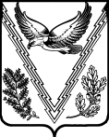 Краснодарский крайУПРАВЛЕНИЕ ОБРАЗОВАНИЯМуниципального образования Апшеронский районМУНИЦИПАЛЬНОЕ БЮДЖЕТНОЕ ОБЩЕОБРАЗОВАТЕЛЬНОЕ УЧРЕЖДЕНИЕ СРЕДНЯЯ ОБЩЕОБРАЗОВАТЕЛЬНАЯ ШКОЛА № 28  352668 п. Новые Поляны, ул. Школьная д.2.                         Телефон 8(86152)3 – 30 - 25 ПРИКАЗ От 31марта 2022 г.								№____/ОДп. Новые ПоляныО подготовке к открытию на базе  МБОУСОШ №28профильного лагеря труда и отдыха «КРУТО»В целях создания условий для организации отдыха, оздоровления, творческого развития детей, обеспечения их занятости и безопасности во время летних каникул 2022 года, приказываю:1. Открыть с 01.06.2022г. по 21.06.2022г. профильный лагерь труда и отдыха                   продолжительностью 14 рабочих дней на базе МБОУСОШ №28 в количестве 15 человек.2. Установить следующую продолжительность смены: 21 календарный день, 14 рабочих, 5 – ти дневная рабочая неделя, режим дня с 8.30ч до 14.30ч; питание 2 – х разовое, согласно примерного меню.3. Назначить начальником лагеря  труда и отдыха заместителя директора по АХР Олейник Н.А., возложив на нее ответственность за подготовку, проведение и отчетность лагеря.4. Начальнику лагеря Олейник Н.А.:4.1. Обеспечить тематическое направление работы лагеря труда и отдыха и  выполнение всех запланированных мероприятий в соответствии с установленным профилем;4.2.Организовать  работу  лагеря труда и отдыха  в соответствии с  СанПиН  2.4.4.2599-10 «Гигиенические требования к устройству, содержанию и организации режима в оздоровительных учреждениях с дневным пребыванием детей в период каникул». Положением о пришкольном лагере труда и отдыха детей и на основе программы работы пришкольного лагеря.5.Утвердить штатное расписание  работников лагеря труда и отдыха.  6. Возложить на работников лагеря ответственность за жизнь и здоровье детей на все время работы лагеря труда и отдыха.7. Для функционирования лагеря выделить следующие помещения:Нижнюю  и верхние рекреации – игровые и кружковые; Кабинет начальных классов  -  отрядная;Спортивный зал – для занятий спортивными играми;Столовая – для питания детей.8.Ответственными за санитарное состояние выделенных помещений назначить технический персонал в лице Е.А. Давыденко и С.Г. Шевцову, Е.Н. Уханеву.9. Назначить ответственным за организацию питания в лагере труда и отдыха  Уварову Т.В.10. Контроль за исполнением данного приказа оставляю за собой.Директор МБОУСОШ №28:________________ С.С.ДрынкоС приказом ознакомлены:                                      Н.А.Олейник                                                                                  Т.В. Уварова                                                                                  М.В. ЮзвитскаяЕ.А. ДавыденкоС.Г.ШевцоваЕ.Н.Уханева